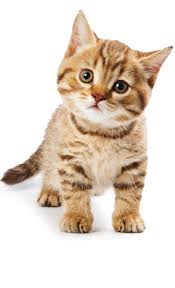 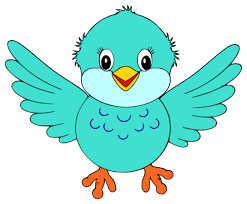 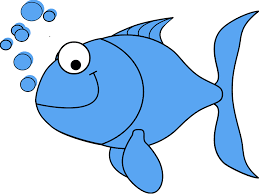 Bird………………… fly.                                                                       Cat …………swim.                                                                                                 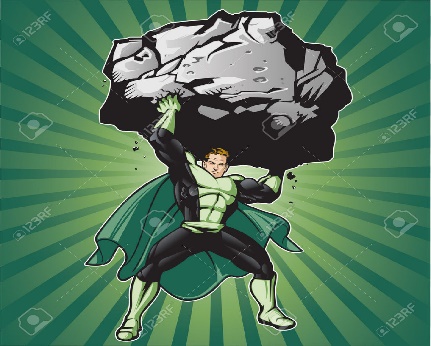 Fish…………………… walk.                                   Süperman …………… carry a rock.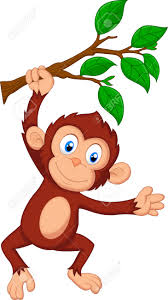 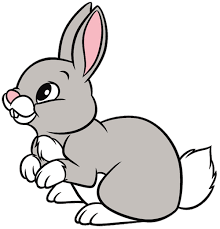 Rabbit……………jump.                      Monkey…………… climb trees.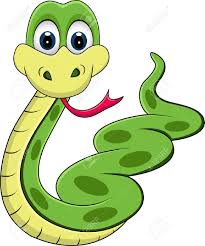 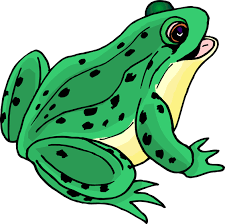 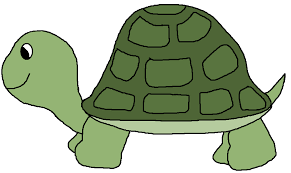 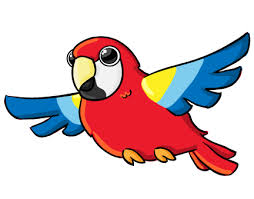 Snake………………. run.                              Frog…………………. Jump.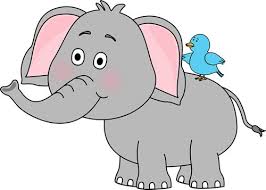 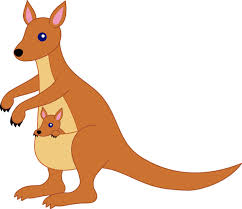 Parrot………………. fly.                                  Turtle…………….walk.Elephant…………….sing.                         Kangaroo……………jump.